A. IDENTIFICAÇÃO	Ed.: 11B. MODALIDADE DE FORMAÇÃOSistema de AprendizagemC. CURSOS/PERFIL AQUE SE CANDIDATA:(Assinale com X na (s) quadricula (s) correspondente (s))	Outras Sugestões de cursos/áreas de formação: __________________________________________________________Horário Preferencial: Horário Laboral   Horário Pós Laboral Data: ____/____/_____	    Assinatura: ____________________________________________Declaro que os dados acima transcritos são verdadeiros. Edição válida a partir do dia 11/04/2017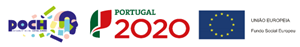 Nome:________________________________________________________________ Data de nascimento:_______________Morada: _________________________________________ Código Postal |__|__|__|__| - |__|__|__|  ____________________Telf: ___________________ Tlm: ________________________        E-mail: ________________________________________NIF: |__|__|__|__|__|__|__|__|__|   B.I/Cartão de Cidadão: |__|__|__|__|__|__|__|__|    Validade: _______________________Habilitações Literárias: ___________    Situação Profissional: Activo Empregado                  Activo DesempregadoCurso/Perfil de formaçãoCarga HoráriaHorárioRegimeSemanalInício (previsto)Local de RealizaçãoTécnico/a de Restaurante/Bar3625Laboral2ª a 6ª feiraMaio/Junho 2017Paços de Ferreira/LousadaTécnico/a de Apoio à Gestão3625Laboral2ª a 6ª feiraMaio/Junho 2017Paços de Ferreira/Lousada